							projektas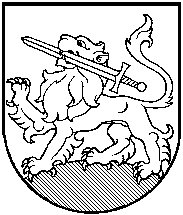 RIETAVO SAVIVALDYBĖS TARYBASPRENDIMASDĖL DELEGAVIMO Į VŠĮ RIETAVO TURIZMO IR VERSLO INFORMACIJOS  CENTRO VISUOTINĮ DALININKŲ SUSIRINKIMĄ	 2017 m. gegužės 18 d.  Nr. T1-                                                                            Rietavas                 Vadovaudamasi Lietuvos Respublikos vietos savivaldos įstatymo 16 straipsnio 4 dalimi, Lietuvos Respublikos viešųjų įstaigų įstatymo 7 straipsnio 5 dalies 1 punktu, atstovavimo Rietavo savivaldybei viešosiose įstaigose taisyklėmis, patvirtintomis Rietavo savivaldybės tarybos . sausio 31 d. sprendimu Nr. T1-27, atsižvelgdama  į VšĮ Rietavo turizmo ir verslo informacijos centro 2017 m. gegužės 9 d. raštą Nr. S-(5.5.1, 8.6)-34 „Dėl viešosios įstaigos Rietavo verslo centro dalininkų susirinkimo“, Rietavo savivaldybės taryba n u s p r e n d ž i a:                  1. Deleguoti Rietavo savivaldybės merą Antaną Černeckį atstovauti Rietavo savivaldybei 2017 m. gegužės 18 d. vyksiančiame VšĮ Rietavo turizmo ir verslo informacijos centro (kodas 171675271) visuotiniame dalininkų susirinkime.                  2. Visuotinio dalininkų susirinkimo metu:                  2.1. pritarti VšĮ Rietavo turizmo ir verslo informacijos centro 2016 m. veiklos ataskaitai (balsuoti „už“);      2.2.  tvirtinant  finansinių ataskaitų rinkinį balsuoti „už“;      2.3. pritarti  VšĮ Rietavo turizmo ir verslo informacijos centro 2017 m. veiklos planui (balsuoti „už“);      2.4. pritarti VšĮ Rietavo turizmo ir verslo informacijos centro buveinės adreso pakeitimui (balsuoti „už“);      2.5. pritarti VšĮ Rietavo turizmo ir verslo informacijos centro įstatų pakeitimui (balsuoti „už“);      2.6. svarstant klausimą dėl paskolos gavimo vykdomiems VšĮ Rietavo turizmo ir verslo informacijos centro projektams užtikrinti balsuoti ...;      2.7. svarstant klausimą dėl VšĮ Rietavo turizmo ir verslo informacijos centro naujo dalininko priėmimo balsuoti „už“.                  Sprendimas gali būti skundžiamas Lietuvos Respublikos administracinių bylų teisenos įstatymo nustatyta tvarka Klaipėdos apygardos administraciniam teismui per vieną mėnesį nuo šio sprendimo priėmimo dienos.Savivaldybės meras					                                       RIETAVO SAVIVALDYBĖS ADMINISTRACIJOSKANCELIARIJAAIŠKINAMASIS RAŠTAS PRIE SPRENDIMO ,,DĖL DELEGAVIMO Į VŠĮ RIETAVO TURIZMO IR VERSLO INFORMACIJOS CENTRO VISUOTINĮ DALININKŲ SUSIRINIKIMĄ“ PROJEKTO2017-05-08Rietavas	1. Sprendimo projekto esmė.         Sprendimo projektu siūloma deleguoti Rietavo savivaldybės merą Antaną Černeckį atstovauti Rietavo savivaldybei 2017 m. gegužės 18 d. vyksiančiame VšĮ Rietavo turizmo ir verslo informacijos centro (kodas 171675271) visuotiniame dalininkų susirinkime ir nurodyti, kaip balsuoti darbotvarkės klausimais.        2. Kuo vadovaujantis parengtas sprendimo projektas.	Sprendimo projektas parengtas vadovaujantis Lietuvos Respublikos vietos savivaldos įstatymo 16 straipsnio 4 dalimi, Lietuvos Respublikos viešųjų įstaigų įstatymu, atstovavimo Rietavo savivaldybei viešosiose įstaigose taisyklėmis, patvirtintomis Rietavo savivaldybės tarybos . sausio 31 d. sprendimu Nr. T1-27, atsižvelgiant į VšĮ Rietavo turizmo ir verslo informacijos centro 2017 m. gegužės 9 d. raštą Nr. S-(5.5.1, 8.6)-34 „Dėl viešosios įstaigos Rietavo verslo centro dalininkų susirinkimo“.	3. Tikslai ir uždaviniai.	Deleguoti Rietavo savivaldybės merą Antaną Černeckį atstovauti Rietavo savivaldybei 2017 m. gegužės 18 d. vyksiančiame VšĮ Rietavo turizmo ir verslo informacijos centro (kodas 171675271) visuotiniame dalininkų susirinkime.	4. Laukiami rezultatai.	Patvirtinta VšĮ Rietavo turizmo ir verslo informacijos centro veiklos ataskaita, finansinė atskaitomybė, pritarta įstaigos 2017 m. veiklos planui,  adreso, įstatų pakeitimui, naujo dalininko priėmimui.	5. Kas inicijavo sprendimo projekto rengimą.	Savivaldybės administracijos Kanceliarija.	6. Sprendimo projekto rengimo metu gauti specialistų vertinimai.	Sprendimo projekto rengimo metu neigiamų specialistų vertinimų negauta.	7. Galimos teigiamos ar neigiamos sprendimo priėmimo pasekmės.	Priėmimo sprendimo teigiamos pasekmės – vykdomi teisės aktai.	8. Lėšų poreikis sprendimo įgyvendinimui.	Sprendimo įgyvendinimui lėšos nereikalingos.	9. Antikorupcinis vertinimas.	Šis sprendimas antikorupciniu požiūriu nevertinamas.Kanceliarijos vedėja                  			                                  Jūratė Šedvilaitė